Наименование образовательного учрежденияКАРТОТЕКА ИГРдля работы педагога с детьми 2-4 лет в период адаптации к детскому саду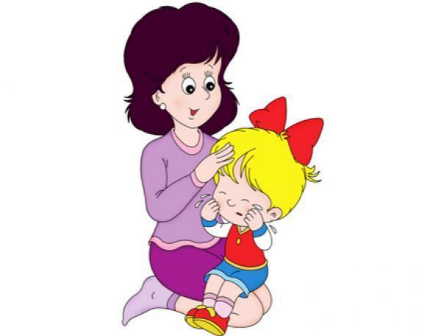 Составитель: педагог-психологФамилия имя отчествоНаименование города, годСОДЕРЖАНИЕРАЗДЕЛ 1. ИГРЫ ДЛЯ НАЛАЖИВАНИЯ КОНТАКТА С РЕБЁНКОМ.Игра 1. «Дай ручку!»Цель: развитие эмоционального общения ребенка с взрослым, налаживание контакта.Ход игры: Педагог подходит к ребенку и протягивает ему руку.—Давай здороваться. Дай ручку!Чтобы не испугать малыша, не следует проявлять излишнюю напористость: не подходите слишком близко, слова обращения к ребенку произносите негромким, спокойным голосом. Чтобы общение было корректным, присядьте на корточки или детский стульчик — лучше, чтобы взрослый и ребенок находились на одном уровне, могли смотреть в лицо друг другу.Игра 2. «Привет! Пока!»Цель: развитие эмоционального общения ребенка с взрослым, налаживание контакта.Ход игры: Педагог подходит к ребенку и машет рукой, здороваясь.—Привет! Привет!Затем предлагает ребенку ответить на приветствие.—Давай здороваться. Помаши ручкой! Привет!При прощании игра повторяется — педагог машет рукой. —Пока! Пока!Затем предлагает малышу попрощаться. —Помаши ручкой на прощание. Пока!Этот ритуал встречи-прощания следует повторять регулярно в начале и в конце дня. Постепенно ребенок станет проявлять больше инициативы, научится приветствовать педагога при встрече и прощании самостоятельно. Эта игра полезна тем, что учит правилам поведения между людьми.Игра 3. «Хлопаем в ладоши!»Цель: развитие эмоционального общения ребенка с взрослым, налаживание контакта.Ход игры: Педагог хлопает в ладоши со словами:—Хлопну я в ладоши, буду я хороший,Хлопнем мы в ладоши, будем мы хорошие!Затем предлагает малышу похлопать в ладоши вместе с ним:—Давай похлопаем в ладоши вместе.Если малыш не повторяет действия педагога, а только смотрит, можно попробовать взять его ладони в свои и совершить хлопки ими. Но если ребенок сопротивляется, не следует настаивать, возможно, в следующий раз он проявит больше инициативы.Игра 4. «Ку-ку!»Цель: развитие эмоционального общения ребенка с взрослым, налаживание контакта; развитие внимания.Оборудование: кукла Петрушка (в ступке).Ход игры: Педагог показывает малышу игрушку (Петрушка спрятался).— Ой! Кто это там прячется? Кто там?Затем Петрушка показывается со словами:—Ку-ку! Это я, Петрушка! Привет!Петрушка кланяется, вертится в разные стороны, затем снова прячется. Игру можно повторить несколько раз.Игра 5. «Лови мячик!»Цель: развитие эмоционального общения ребенка с взрослым, налаживание контакта; развитие движений.Оборудование: небольшой резиновый мячик или пластмассовый шарик.Ход игры: Педагог берет в руки мячик, предлагает ребенку поиграть с ним. Лучше организовать игру на полу: педагог и ребенок сидят напротив друг друга, широко расставив ноги, чтобы мячик не укатился мимо.- Давай поиграем в мячик. Лови мячик!Педагог катит мячик по направлению к малышу. Затем побуждает его катить мячик в обратном направлении, ловит мяч, эмоционально комментирует ход игры.—Кати мячик! Oп! Поймала мячик!Игра проводится в течение некоторого времени, прекратить игру следует при первом признаке усталости или потере интереса со стороны ребенка.Игра 6. «Петрушка»Цель: развитие эмоционального общения ребенка с взрослым, налаживание контакта. Оборудование: кукла Петрушка (би-ба-бо).Ход игры: Незаметно для ребенка педагог надевает на руку игрушку, затем начинает игру. Петрушка подходит к малышу, кланяется.— Я Петрушка — веселая игрушка! Привет-привет!Затем Петрушка предлагает малышу поздороваться, берет его руку в свои.—Давай здороваться! Дай ручку!После этого Петрушка выполняет различные действия: хлопает в ладоши, танцует и поет, предлагая ребенку повторить эти действия. Давай хлопать в ладошки — хлоп-хлоп-хлоп! А сейчас я песенку спою: ля-ля-ля! Ля-ля-ля! Затем Петрушка прячется и появляется вновь. Игра заканчивается тем, что игрушка прощается и уходит.Игра 7. «Котёнок»Цель: развитие эмоционального общения ребенка с взрослым, налаживание контакта. Оборудование: мягкая игрушка котёнок.Ход игры: Педагог показывает ребенку игрушечного котёнка и предлагает погладить его. — Смотри, какой к нам пришёл котёнок — маленький, пушистый. Давай погладим котёнка—вот так. Действие сопровождается стихотворением:Киса, кисонька, кисуля!Позвала котёнка Юля.Не спеши домой, постой!И погладила рукой.Можно продолжить игру с котёнком: напоить его молочком, показать, как котёнок умеет прыгать, махать хвостиком.Игра 8. «Иди ко мне»Цель: развитие эмоционального общения ребенка с взрослым, налаживание контакта. Ход игры: взрослый отходит от ребёнка на несколько шагов и манит его к себе, ласково приговаривая: «Иди ко мне, мой хороший!» Когда ребёнок подходит, воспитатель его обнимает: «Ах, какой ко мне хороший Коля пришёл!» Игра повторяется.РАЗДЕЛ 2. ПОДВИЖНЫЕ ИГРЫ С ДЕТЬМИ В АДАПТАЦИОННЫЙ ПЕРИОД.Игра 1. «Солнышко и дождик»Цель: учить детей ходить и бегать врассыпную, не наталкиваясь друг на друга, приучать их действовать по сигналу педагога.Ход игры: Дети встают по кругу.Смотрит солнышко в окошко,Светит в нашу комнатку.                                 Идут по кругу.Мы захлопаем в ладоши,Очень рады солнышку.                                   Хлопают стоя на месте.Топ-топ-топ-топ!Топ-топ-топ-топ!                                            Ритмично притопывают на месте.Хлоп-хлоп-хлоп-хлоп!Хлоп-хлоп-хлоп                                             Ритмично хлопают в ладошиНа сигнал «Дождь идет, скорей домой!» дети убегают. Затем педагог говорит: «Солнышко светит!», - игра повторяется.Игра 2. «Пузырь»Цель: научить детей становиться в круг, делать его то шире, то уже, приучать их согласовывать свои движения с произносимыми словами.Ход игры: Дети стоят вплотную по кругу, взявшись за руки. Вместе с воспитателем они говорят:Раздувайся, пузырь,Раздувайся большой,Оставайся такой,Да не лопайся.Произнося стихи, дети постепенно расширяют круг.Он летел, летел, летелИ на ветку налетел.Пш-ш-ш, и лопнул!После последних слов все дети опускают руки и присаживаются на корточки.Педагог предлагает надуть новый пузырь: дети встают, снова образуют маленький круг, игра возобновляется. Вариант игры:После слов «Да не лопайся» педагог говорит: «Полетели пузыри». Дети разбегаются, врассыпную (в пределах площадки), а педагог говорит: «Полетели, полетели, полетели!..»В этом варианте игру можно повторить 3—4 раза.Игра 3. «У медведя во бору»Цель: развитие у детей скорости реакции на словесный сигнал, развитие внимания; упражнять детей в беге.Ход игры: На одном конце площадки проводится черта. Это опушка леса. За чертой, на расстоянии 3-2 шагов от нее, очерчивается место для медведя. На противоположной стороне обозначается линией «дом детей». Педагог считалкой выбирает медведя. Педагог говорит: «Идем гулять».  Дети идут и говорят слова:У медведя во боруГрибы, ягоды бегу,А медведь не спит,Все на нас рычит.Медведь должен сидеть на своем месте. Когда играющие произносят последнее «рычит», медведь с рычанием встает и догоняет детей, которые бегут к себе «домой». Пойманного, медведь ведет к себе.После того как медведь поймает 3-2, выбирается новый медведь. Игра 4. «Зайцы и волк»Цель: приучать детей внимательно слушать воспитателя, выполнять прыжки и другие действия в соответствии с текстом; учить ориентироваться в пространстве, находить своё место.Ход игры: Дети - зайцы прячутся за кустами и деревьями. В стороне за кустом находится волк. Зайцы выбегают на полянку, прыгают, щиплют травку, резвятся. По сигналу педагога: «Волк идет!» - зайцы убегают и прячутся за кусты, под деревья. Волк пытается догнать их. В игре можно использовать небольшой тест:Зайки скачут, скок-поскок,на зеленый на лужок.Травку щиплют кушают.Осторожно слушают,Не идет ли волк.Дети выполняют действия, о которых говорится в стихотворении. С окончанием слов появляется волк и начинает ловить зайцев. Игра 5. «Зайка серенький сидит»Цель: приучать детей слушать текст и выполнять движения с текстом; учить их подпрыгивать, хлопать в ладоши, убегать, услышав последние слова текста; доставить детям радость.Ход игры: Дети – «зайки» сидят на скамейке. Воспитатель предлагает выбежать «зайчикам» на середину площадки («полянку»). Дети выходят на середину площадки, становятся около воспитателя и приседают на корточки. Воспитатель произносит текст:Зайка серенький сидит                          Дети шевелят кистямиИ ушами шевелит.                                 рук, подняв их к голове,Вот так, вот так                                 имитируя заячьи уши.Он ушами шевелит.Зайке холодно сидеть,                         Хлопают в ладоши.Надо лапочки погретьХлоп, хлоп, хлоп, хлоп,Надо лапочки погреть.Зайке холодно стоять,                       Подпрыгивают на обеихНадо зайке поскакать.                       ногах на месте.Скок-скок, скок-скок,Надо зайке поскакать.Зайку кто-то испугал,                      Конкретно указывается,                                                                 кто испугал зайку Зайка прыг и ускакал                        Дети убегают на свои места. Игра 6. «Вышла курочка гулять»Цель: учить внимательно слушать взрослого, выполнять движения в соответствии с текстом.Ход игры: дети стоят за воспитателем друг за другом. Воспитатель произносит слова:Вышла курочка гулять,Свежей травки пощипать.А за ней ребятки,Жёлтые цыплятки.Ко-ко-ко, да ко-ко-коНе ходите далеко!Лапками гребите,Зёрнышки ищите.Съели толстого жука,Дождевого червяка,Выпили водицыПолное корытце.Дети повторяют движения за воспитателем: шагают, высоко поднимая колени, машут «крыльями». На слова: «Ко-ко-ко не ходите далеко!» - грозят пальцем. «Лапками гребите, зёрнышки ищите» - присаживаются на корточки, ищут зёрнышки. «Съели толстого жука» - показывают толщину жука, «дождевого червяка» - показать длину червяка, «выпили водицы» - наклон вперёд, руки отводят назад.Игра 7. «По ровненькой дорожке»Цель: развивать у детей умение двигаться ритмично, согласовывать движения со словами, находить свое место, упражнять в ходьбе, в прыжках, в приседании, в беге.Ход игры: Дети сидят на стульях, на скамейках или на траве. Воспитатель предлагает им пойти гулять. Они встают с места, свободно группируются или строятся в колонну. Воспитатель говорит ритмично, в определенном темпе, следующий текст:По ровненькой дорожке,По ровненькой дорожке (дети идут шагом)Шагают наши ножки раз, два, раз, два.По камешкам, по камешкам,По камешкам, по камешкам, (прыгают на двух ногах, слегка продвигаясь вперед)В яму - бух. (присаживаются на корточки)Вылезли из ямы. (дети поднимаются).После двух-трех повторений воспитатель произносит такой текст:По ровненькой дорожке,По ровненькой дорожке (дети идут шагом)Устали наши ножки,Устали наши ножки.Вот наш домТам мы живем. (дети идут или бегут к стульям и занимают каждый свое место)Повторить игру можно 2—3 раза.Игра 8. «Мишка косолапый»Цель: Научить детей выполнять движения в соответствии с текстом.Ход игры: Педагог произносит слова и показывает движения, а дети за ним повторяют.Мишка косолапыйПо лесу идет (Бодро шагаем)Шишки собирает,Песенки поет. (Приседаем - собираем шишки)Шишка отскочилаПрямо мишке в лоб. (Держимся ручками за лоб)Мишка рассердилсяИ ногою - топ! (Топаем ногой)Игра 9. «Покружились»Цель: Научить детей выполнять движения в соответствии с текстом, развитие координации движения.Материал: два игрушечных мишки.Ход игры: педагог берёт мишку, крепко прижимает его к себе и кружится с ним. Дает другого мишку малышу и просит также покружиться, прижимая к себе игрушку. Затем взрослый читает стишок и действует в соответствии с его содержанием. Ребёнок вслед за ним выполняет те же движения.Я кружусь, кружусь, кружусь,А потом остановлюсь.Быстро – быстро покружусь,Тихо – тихо покружусь,Я кружусь, кружусь, кружусь,И на землю повалюсь!РАЗДЕЛ 3. СПИСОК ЛИТЕРАТУРЫКремлякова А.Ю. «Психологическое сопровождение детей с раннего возраста в ДОУ». – СПб.: ООО «Издательство «Детство-Пресс», 2013г.Роньжина А.С. Занятия психолога с детьми 2-4 лет в период адаптации к дошкольному учреждени.-М., 2008г.Лапина И.В. Адаптация детей при поступлении в детский сад: программа, психолого-педагогическое сопровождение, комплексные занятия. – Волгоград., 2011г.Раздел 1.Игры для налаживания контакта с ребёнком. ………….3Раздел 2.Подвижные игры с детьми в адаптационный период….6Раздел 3.Список литературы ………………………………………12